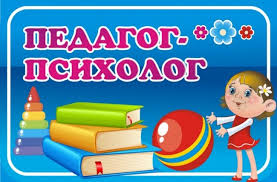 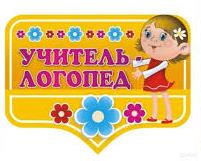 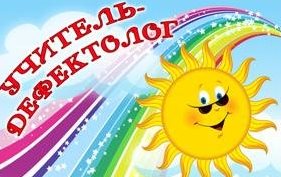 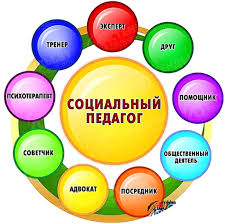 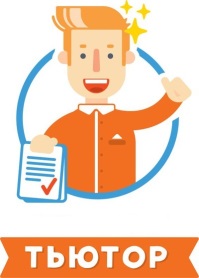 Работа с воспитанниками (обучающимися, осваивающими образовательную программу дошкольного образования)Психодиагностика (определение психологических особенностей, потенциальных возможностей в процессе обучения и воспитания, а также выявление причин и механизмов нарушений в воспитании и развитии, социальной адаптации).Коррекционно-развивающая работа  (разработка  и реализация коррекционно-развивающих программ,  направленных на развитие интеллектуальной, эмоционально-волевой сферы, познавательных процессов, снижение уровня тревожности, решение проблем в сфере общения, преодоление проблем в поведении.Реализация психолого-педагогической коррекции особенностей в развитии детей  в соответствии с рекомендациями ЦПМПК.Консультирование родителей, педагогов по вопросам развития ребенка дошкольного возраста, детско-родительским отношениям.Проведение обучающих семинаров и тренингов для воспитателей, семинаров в родительских группах.Выявление трудностей в освоении образовательных программ, особенностей в развитии  для последующего принятия решений об организации психолого-педагогического сопровождения.Коррекция нарушений звукопроизношения, фонематических процессов, совершенствование лексико-грамматического компонента и связной речи. Выявление трудностей в освоении образовательных программ, особенностей в развитии  для последующего принятия решений об организации психолого-педагогического сопровождения.Повышение познавательной активности детей.Развитие основных психических процессов: воображения, познавательной активности, памяти, внимания и мышления.Развитие и стимуляция коммуникативной деятельности детей.
Изучение контингента учащихся (социальный состав).Выявление  детей-группы риска, контрольные проверки семей учащихся, состоящих  на учете в ОДН.Патронаж детей, состоящих на внутри школьном учете;Работа с родителями учащихся.Сотрудничество в КДН.Создание условий для реальной индивидуализации процесса обучения (составление индивидуальных учебных планов  и планирование индивидуальных образовательных траекторий).Организация и стимулирование разных видов деятельности воспитанников, в том числе в получении ими дополнительного образования в детском саду и вне его.Психолого-педагогическое сопровождение воспитанников, имеющих затруднения в вопросах формирования и реализации индивидуального образовательного маршрута (ИОМ).Мониторинг эффективности реализации ИОМ.Помощь в проблемных ситуациях при реализации обучающимся ИОМ.Консультирование родителей, педагогов по вопросам развития ребенка.Работа с учащимися (обучающимися, осваивающими образовательные программы начального общего, основного общего или среднего общего образования)Психодиагностика (определение психологических особенностей, потенциальных возможностей в процессе обучения и воспитания, а также выявление причин и механизмов нарушений в обучении, развитии, социальной адаптации).Развитие, коррекция и формирование коммуникативных навыков, эмоционально-волевой сферы, познавательной мотивации и активности, познавательных действий.Реализация психолого-педагогической коррекции особенностей в развитии детей  в соответствии с рекомендациями ЦПМПК.Коррекция личностного развития и формирование навыков адаптивного поведения у обучающихся (подгрупповые, индивидуальные занятия).Психологическое сопровождение ГИА.Помощь обучающимся в профориентации. Консультирование родителей, педагогов по вопросам развития ребенка школьного возраста, детско-родительским отношениям. Проведение обучающих семинаров и тренингов для педагогов.Коррекция нарушений звукопроизношения, фонематических процессов.Совершенствование лексико-грамматического компонента и связной речи.Профилактика нарушений письма и чтения.Помощь в формировании навыков письма и чтения.Коррекция нарушений письменной речи.Коррекция и развитие познавательной деятельности, мыслительных операций на основе изучаемого программного материала;Восполнение пробелов предшествующего обучения.Изучение контингента учащихся (социальный состав).Выявление  детей-группы риска, контрольные проверки семей учащихся, состоящих  на учете в ОДН.Профилактика безнадзорности, правонарушений, вовлечения несовершеннолетних в неформальные молодежные объединения деструктивного толка, совершение противоправных деяний, жестокого обращения и насилия в отношении детей и подростков, потребления наркотических средств и психотропных веществ, суицидов, распространения идеологии терроризма и экстремизмаПатронаж детей, состоящих на внутри школьном учете;Работа с родителями учащихся.Вовлечение учащихся в кружки, секции, студии, ГПД.Сотрудничество в КДН.Профилактическая работа с учащимися для предотвращения антиобщественных поступков  и беседы, направленные на культуру поведения в общественных местах.Профориентационная работа.Ведение банка данных учащихся,   не посещающих уроки по неуважительной причине.Патронаж вновь прибывших учащихся (школьная адаптация).Контроль  за организацией помощи детям из группы риска.Изучение новых воспитательных технологий с целью достижения максимальной эффективности в работе.Помощь  обучающемуся в осознании его образовательных и профессиональных потребностей, возможностей и способов их реализации.Создание условий для реальной индивидуализации процесса обучения (составление индивидуальных учебных планов  и планирование индивидуальных образовательных траекторий).Организация и стимулирование разных видов деятельности обучающихся, в том числе в получении ими дополнительного образования в школе и вне её.Психолого-педагогическое сопровождение обучающихся, имеющих затруднения в вопросах формирования и реализации индивидуального образовательного маршрута (ИОМ).Мониторинг эффективности реализации ИОМ.Помощь в проблемных ситуациях при реализации обучающимся ИОМ.Формирование адекватной самооценки обучающихся по вопросам формирования и реализации образовательных и профессиональных траекторий.Консультирование родителей, педагогов по вопросам развития ребенка.